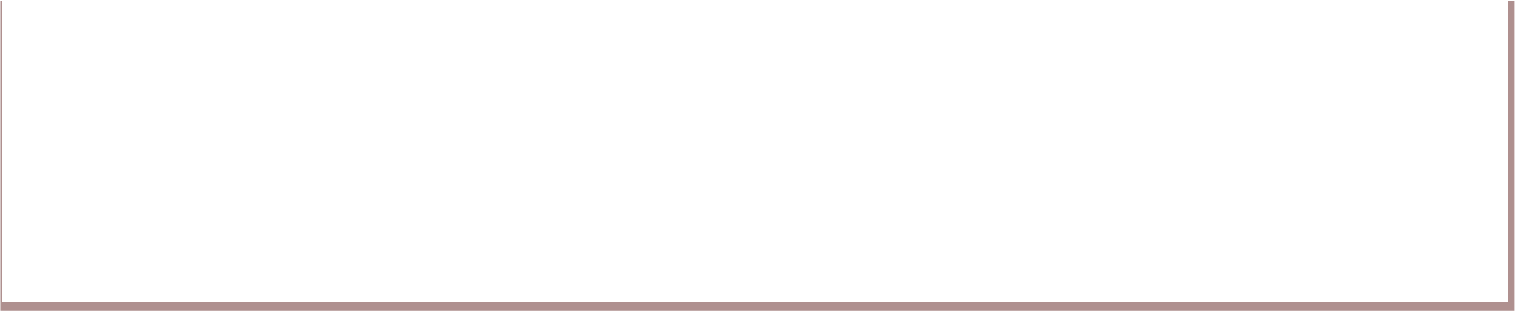 Syllabus 	AFFILIATED COLLEGES	2022 – 2023 onwards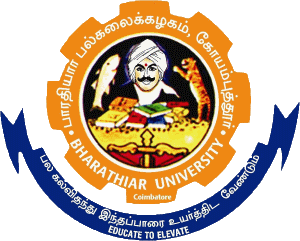 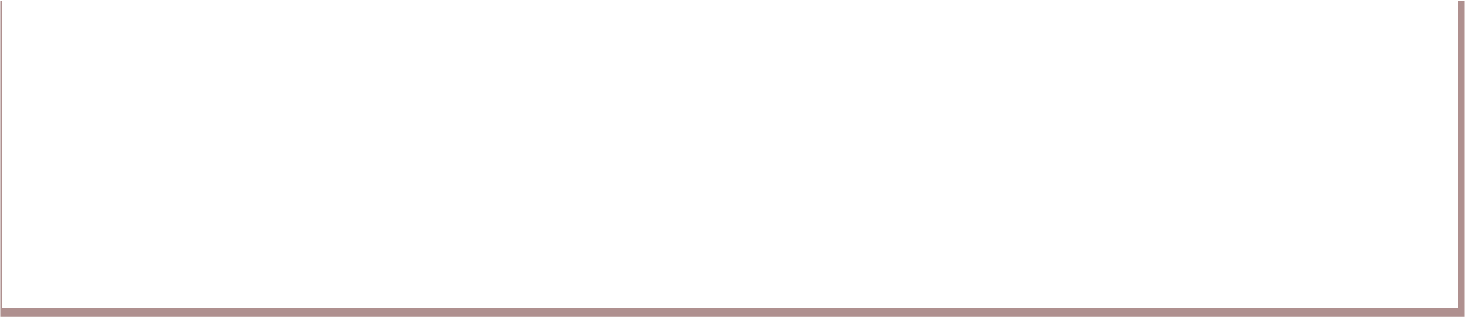 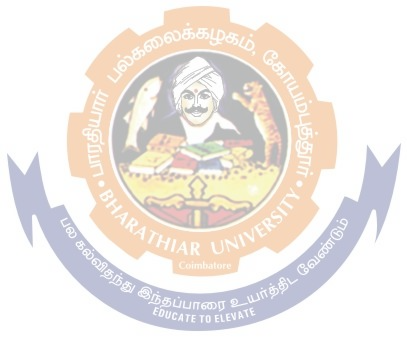 BHARATHIAR UNIVERSITY: COIMBATORE 641 046B.Sc. Apparel Fashion Designing (CBCS PATTERN)(For the students admitted from the academic year 2022-2023 and onwards)Scheme of ExaminationCIA–Continuous Internal AssessmentCEE– Comprehensive External ExaminationIn case of Elective - I The mark spilt up will be CIA – 25 CEE – 25Elective II& III The mark spilt up will be CIA – 30 CEE – 45# No CIA, Comprehensive External Examination to be conducted in viva-voce mode.*No Continuous Internal Assessment (CIA). Only University Examinations.**No University Examinations. Only Continuous Internal Assessment (CIA).Additional Credit CourseEarning Additional credit course is not mandatory for Programme Completion.Prescribed courses under UGC – SWAYAM/ MOOCS/ NPTEL will be available for the affiliated colleges, as an optional.Program Educational Objectives (PEOs)Program Educational Objectives (PEOs)PEO1After the completion a student can excel in the field of commercial garmentPEO2The student can create his own brands and designer labelsPEO3The student can start his enterprise as design studioPEO4The student can work as fashion stylist in reputed retail outletPEO5The student can start his career in the area of accessories designingPEO6The student can work as a fit analystPEO7The student can work as fashion photographerPEO8The student can work as stylist or fashion marketPEO9The student can work as a freelancerPEO10The student can work as fashion merchandiserProgram Specific Outcomes (PSOs)Program Specific Outcomes (PSOs)PSO1The student should learn about the basic concept of designing and design elementsPSO2The student will learn about manual fashion sketchingPSO3The student will learn about fashion illustrationPSO4The student will learn about digital designing using softwarePSO5The student will learn about manual patternmakingPSO6The student learns about various value addition process like dyeing, printing and embroideryPSO7The student will learn portfolio preparation and final collectionPSO8They learn about basic garment costingPSO9Students learns about the techniques of fashion draping and fashion photographyProgram Outcomes (POs)Program Outcomes (POs)PO1The student become thorough and skilled in the area of design development by using design softwarePO2They will know and study the behavioral characteristics of fabric and its application in fashion marketPO3The student should know various value addition techniquesPO4They should learn to manufacture proto samples by using manual or pattern CAD and stitchingPO5The student should know to drape a customized garment designPO6They should learn to implement design techniques in portfolio and collection makingPO7The student should learn the fashion market and its strategy including costing to commercialize his design in the international fashion scenarioPartTitle of the CourseHours/ WeekExaminationExaminationExaminationExaminationCreditsPartTitle of the CourseHours/ WeekDuration in HoursMaximum MarksMaximum MarksMaximum MarksCreditsPartTitle of the CourseHours/ WeekDuration in HoursCIACEETotalCreditsSemester ISemester ISemester ISemester ISemester ISemester ISemester IILanguage I6350501004IIEnglish I6350501004IIICore Paper I-Design Concepts and Methodology4350501004IIICore Paper II- Basics of Textile Manufacturing5350501004IIICore Practical I-Fashion Sketching432525502IIIAllied Practical I – Computer Applications Practical333045753IVEnvironmental Studies*23-50502TotalTotal30-25532057523Semester IISemester IISemester IISemester IISemester IISemester IISemester IIILanguage II6350501004IIEnglish II432525502Naan Mudhalvan Skill Course – Language Proficiency for employability –Effective English2-252550$2http://kb.naanmudhalvan.in/Special:Filepath/Cambri dge_Course_Details.pdfIIICore Paper III-Fashion Appreciation433045753IIICore Practical II-Sewing Techniques332525502IIICore Practical III - Pattern Making and Grading I333045753IIICore Practical IV-Fashion Illustration333045753IIIAllied Paper II – Fundamentals of Apparel Designing3350501004IVValue Education –Human Rights*23-50502TotalTotal30-26536062525Semester IIISemester IIISemester IIISemester IIISemester IIISemester IIISemester IIIILanguage III4350501004IIEnglish III4350501004IIICore Paper IV-History of Costumes333045753IIICore Practical V –Pattern Making and Grading II432525502IIICore Practical VI –Garment Construction- Practical542525502IIIAllied Paper III-Garment Manufacturing Techniques433045753IVSkill Based Subject I– Fashion Embellishment442525502IVTamil** / Advanced Tamil*(OR) Non- major elective-I(Yoga for Human Excellence)*/Women’s Rights*23-50502IVNaan Mudhalvan Skill Course – Digital skills for employability--25751002TotalTotal30-26039065024Semester IVSemester IVSemester IVSemester IVSemester IVSemester IVSemester IVILanguage IV4350501004IIEnglish IV4350501004IIICore Paper V-Textile Wet Processing533045753IIICore Practical VII – Computer Application in Fashion I532525502IIIAllied Paper IV-Textile Wet Processing Practical432525502IVSkill Based Subject II-Design for High End Knits #43-50502IVTamil**/Advanced Tamil* (OR) Non- major elective-II(General Awareness*)23-50502Naan Mudhalvan Skill Course – Digital skills for employability-Office Fundamentals2-252550 $2http://kb.naanmudhalvan.in/Special:Filepath/Mi crosoft_Course_Details.xlsxTotal30-20532052521Semester VSemester VSemester VSemester VSemester VSemester VSemester VIIICore Paper VI – Fashion Entrepreneurship and Retailing4350501004IIICore Paper VII – Apparel Production Management4350501004IIICore Practical VIII-Art Portfolio #43-75753IIICore Practical IX- Draping Techniques533045753IIICore Practical X –Couture DesignDevelopment Practical#53-75753IIIElective I432525502IIIInternship Training#---50502IVSkill Based Subject III-Fabric Analysis Practical433045753IVNaan Mudhalvan Skill Course – Marketing and Design Tools--25751002Total30-21049070026Semester VISemester VISemester VISemester VISemester VISemester VISemester VIIIICore Paper VIII-Fashion Business and Communication4350501004IIICore Paper IX -Garment Pricing and Trade Documentation4350501004IIICore Practical XI– Computer Application in Fashion II5350501004IIIProject Viva-voce-Design Collection#43-50502IIIElective II43753IIIElective III43753IVSkill Based Subject IV- Computer Aided Pattern Making Practical533045753VExtension Activities **--50-502VNaan Mudhalvan skill course: Employability Readiness- Naandi/Unnati/Quest/Izapy/IBM Skills build-----Total30-29033562525Grand TotalGrand Total180-148522153700144List of Elective Papers (Colleges can choose any one of the papers as electives)List of Elective Papers (Colleges can choose any one of the papers as electives)List of Elective Papers (Colleges can choose any one of the papers as electives)Elective–IAFashion Photography PracticalElective–IBAdvanced Illustration PracticalElective–ICCare and Maintenance of TextilesElective–IIACraft Documentation Practical #Elective–IIBComputer Aided Textile Designing PracticalElective–IICFashion Presentation and Choreography Practical #Elective–IIIAFashion Ethnography Practical #Elective–IIIBEntrepreneurial DevelopmentElective–IIICHuman Values and Professional Ethics